1. GENERAL INFORMATION ABOUT MEETINGTopic of the MeetingName of Contact Point applying for the financial assistanceMeeting VenueDate  Place  Nr. ParticipantsOther participants/ invitees (if applicable)Guest EU Member States/ 3rd countries/ Other entity/ institution (e.g. EJN Secretariat, Eurojust, etc.)Please indicate the complete IBAN number of the Bank account to be used for reimbursement purposes 1.6. Meeting description1.7. Draft Agenda2. APPLICATION DETAILS2.1. Is it a first time application? If not, please indicate if a previous funding received by your Member State. If so, please indicate number of funding received and when funding was received. 2.2. Please provide detail on services for the meeting.2.3. Please provide with the following information on the competent authority (beneficiary).3. SUBMISSION OF APPLICATION3.1. The application form must be duly signed and initialled. Please proceed as follows:Print this form;Scan the signed form;Attach the signed application form to the email you will send to Ejn_grants@eurojust.europa.eu;Attach to this mail the budget estimate form;If this is the first application submitted, attach a completed financial identification form.3.2. SignatureName & Position Place & DateSigned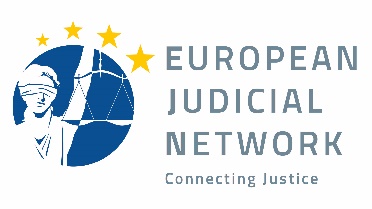 Application form for Financial AssistanceFor the Organisation of a EJN REGIONAL-National MeetingReserved for the EJN SecretariatApplication number:EJN/REG-NAT/2023/_____Title SurnameFirst name(s)PositionCountryTelephone Nr.Contact emailIBAN number (compulsory)NamePositionInstitutionDepartmentAddress